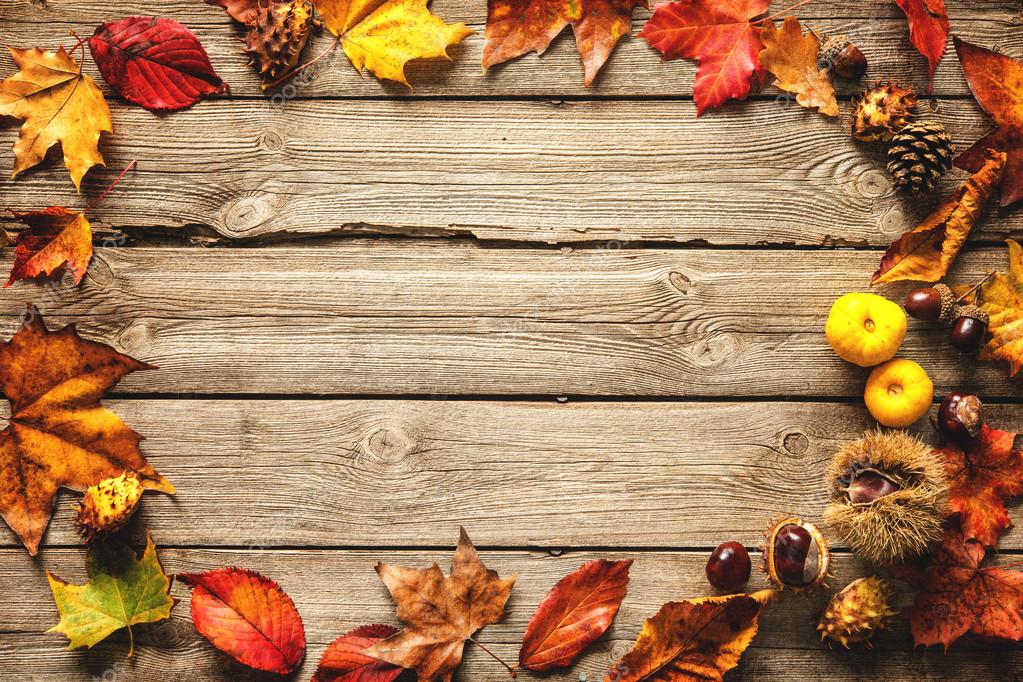 VÁS SRDEČNE POZÝVA NAKEDY? V SOBOTU 12.10.2019 od 18.30 hod. KDE? Kultúrny dom Kľak                                                                               Súčasťou programu je: Príďte ochutnať pravú kačacinu, zabaviť sa a prispieť tak k dobrej zábave a nálade.Občerstvenie a dobrá hudba nebudú chýbať!!!